ANALISIS PEMBERDAYAAN MASYARAKAT MELALUI USAHA KECIL DAN MENENGAH (UKM) (STUDI KASUS PADA UKM DI DESA PEGAJAHAN KECAMATAN PEGAJAHAN KABUPATEN SERDANG BEDAGAI)SKRIPSI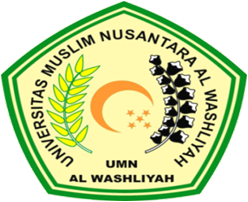 OLEH :UMMI KHAIRANPM. 153114264FAKULTAS EKONOMIUNIVERSITAS MUSLIM NUSANTARA AL WASHLIYAH MEDAN2019